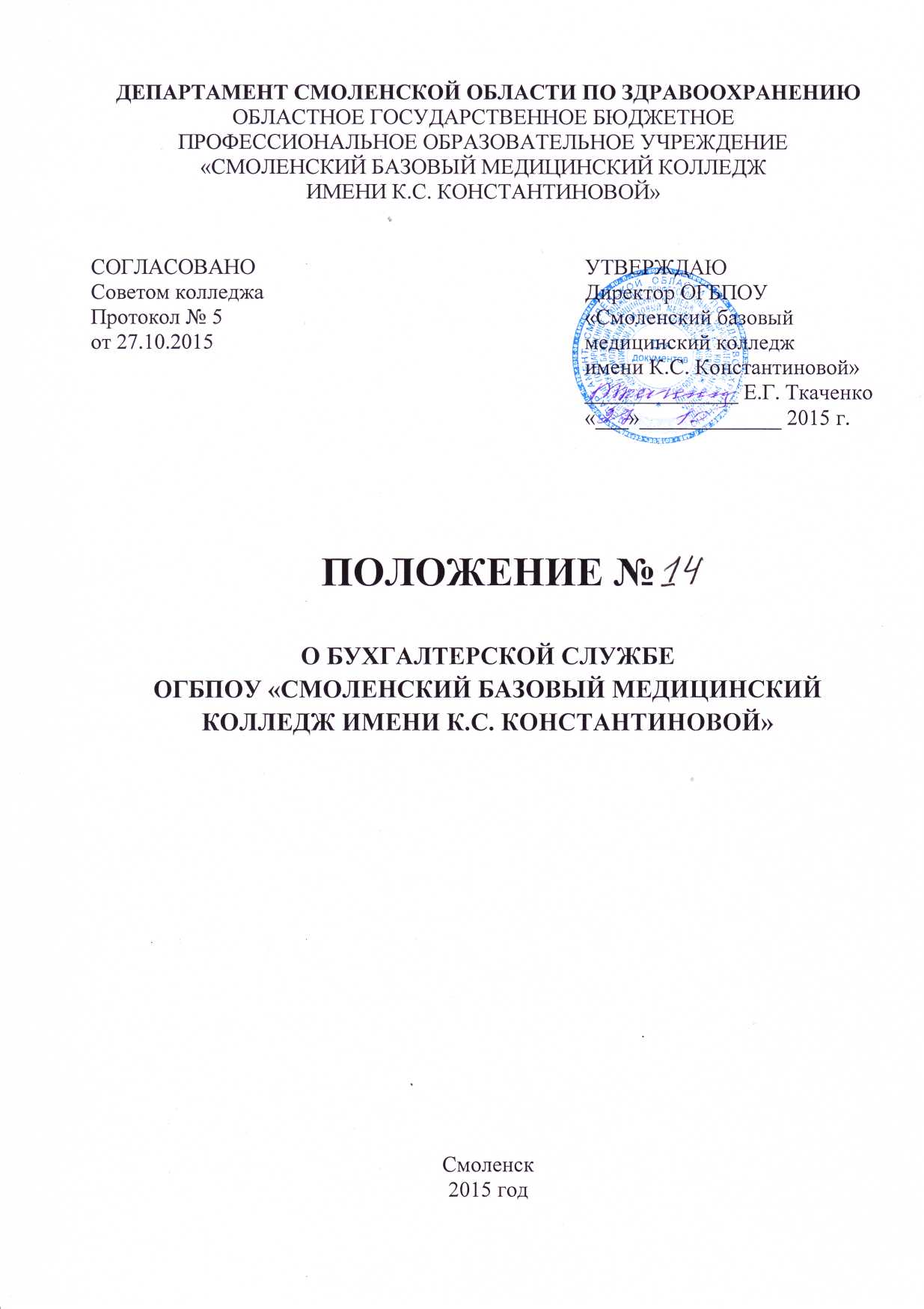 1. Общие положения1.Бухгалтерия является самостоятельным структурным подразделением  на правах отдела, подчиняется главному бухгалтеру, который подчиняется непосредственно директору.2.В своей деятельности бухгалтерия руководствуется Федеральным законом 06.12.2011 №402-ФЗ "О бухгалтерском учете", Положением по ведению бухгалтерского учета и бухгалтерской отчетности в Российской Федерации, утвержденным Приказом Министерства финансов Российской Федерации от 29 июля 1998 г. N 34н и другими нормативно-правовыми актами, которые устанавливают единые методологические основы бухгалтерского учета и отчетности на территории Российской Федерации с последующими  изменениями и дополнениями.3.Ответственность за организацию бухгалтерского учета несет руководитель организации.Руководитель обязан создать необходимые условия для правильного ведения бухгалтерского учета, обеспечить неукоснительное выполнение всеми структурными подразделениями и службами, работниками организации, имеющими отношение к учету, требований главного бухгалтера или бухгалтера, выполняющего его функции в организации, по вопросам оформления и предоставления для учета документов и сведений.4.Предприятие (организация), осуществляя постановку бухгалтерского учета:-самостоятельно устанавливает организационную форму бухгалтерской работы, исходя из вида организации и конкретных условий хозяйствования;-определяет в установленном порядке форму и методы бухгалтерского учета, а также технологию обработки учетной информации;-разрабатывает систему внутрипроизводственного учета, отчетности и контроля;-формирует в установленном порядке свою учетную политику по другим вопросам.2.Цели и задачи1. Организация учета финансово-хозяйственной деятельности учреждения.2. Осуществление контроля сохранности собственности, правильного расходования денежных средств и материальных ценностей, соблюдения режима экономии и хозяйственного расчета.3. Формирование полной и достоверной информации о деятельности учреждения и ее имущественном положении, необходимой внутренним пользователям бухгалтерской отчетности - руководителям, учредителям, участникам и собственникам имущества. 4. Обеспечение информацией, необходимой внутренним и внешним пользователям бухгалтерской отчетности, для контроля соблюдения законодательства Российской Федерации при осуществлении организацией хозяйственных операций и их целесообразности, наличия и движения имущества и обязательств, использования материальных, трудовых и финансовых ресурсов в соответствии с утвержденными нормами, нормативами и сметами.5. Предотвращение отрицательных результатов хозяйственной деятельности учреждения и выявление внутрихозяйственных резервов обеспечения ее финансовой устойчивости.6. Главными задачами бухгалтерского учета являются: формирование полной и достоверной информации о хозяйственных процессах и финансовых результатах деятельности учреждения, необходимой для оперативного руководства и управления.3. Структура1. Структуру и штаты бухгалтерии утверждает  директор учреждения с учетом объемов работы и особенностей производства.2. В состав бухгалтерии входят сектора:- учета затрат на производство, основных средств, денежных средств, материалов МБП;- учета финансовых, налоговых расчетов, расчетов с персоналом по заработной плате и прочим операциям, расчетов с внебюджетными фондами, подотчетными лицами и по прочим расчетам;- учета готовой продукции, товаров, тары, реализации;- денежного обращения и кассовых операций;- экономический анализ хозяйственной деятельности.4. Функции1. Организация бухгалтерского учета имущества, его обязательств и хозяйственных операций на основе натуральных измерителей и в денежном выражении путем сплошного, непрерывного документального и взаимосвязанного их отражения.2. Обеспечение контроля наличия и движения имущества, использования материальных, трудовых и финансовых ресурсов в соответствии с утвержденными нормами, нормативами и сметами.3. Своевременное предупреждение негативных явлений в хозяйственно-финансовой деятельности, выявление и мобилизация внутрихозяйственных резервов.4. Организация учета и расчетов по выделенному имуществу.5. Организация учета долгосрочных инвестиций и источников их финансирования.6. Организация учета основных фондов, амортизации.7. Организация учета поступления, создания и выбытия нематериальных активов.8. Организация синтетического и аналитического учета поступления и выбытия производственных запасов, сырья, материалов, топлива.9. Организация учета доходов от предпринимательской и иной деятельности , коммерческих расходов и отчетности .10. Организация учета денежных средств и других ценностей предприятия, правильности ведения кассовых операций.11. Организация  учета и калькулирования себестоимости продукции.12. Составление отчетных балансов и бухгалтерской отчетности.13. Осуществление мероприятий по совершенствованию калькуляции себестоимости отдельных видов продукции, по внедрению нормативного метода учета затрат на производство и калькуляции себестоимости продукции.14. Организация учета расчетов с работниками предприятия по заработной плате, социальному страхованию, учета удержаний из заработной платы.15. Осуществление контроля расчетов с покупателями и заказчиками, дебиторами и кредиторами, с персоналом по прочим операциям, по учету подотчетных сумм и расчетов.16. Организация учета финансовых результатов, прибыли, собственных средств организации.17. Своевременное начисление и контроль за  перечислениями  налогов в федеральный и местные бюджеты.18. Обеспечение документального отражения на счетах бухгалтерского учета операций, связанных с движением денежных средств, начислением и перечислением налогов в бюджеты всех уровней.19. Осуществление контроля своевременного проведения инвентаризации денежных средств, товарно-материальных ценностей, расчетов, а также ревизий .20. Принятие мер к предупреждению недостач, растрат и других нарушений и злоупотреблений, обеспечение своевременности оформления материалов по недостачам, растратам, хищениям и другим злоупотреблениям, осуществление контроля передач в надлежащих случаях этих материалов судебно-следственным органам.21. Составление бухгалтерской отчетности на основе достоверных первичных документов и соответствующих бухгалтерских записей.22. Применение утвержденных в установленном порядке типовых унифицированных форм первичной учетной документации, строгое соблюдение порядка оформления этой документации и графика документооборота.23. Составление и своевременное предоставление в установленные адреса бухгалтерской отчетности.24. Осуществление финансовой работы.24.1. Участие в финансовом планировании:- составление различного рода финансовых планов;- определение порядка финансирования различных расходов и мероприятий учреждения;- определение финансового состояния.24.2. Обеспечение и проведение финансово-оперативной работы, в т.ч. обеспечение строгого соблюдения кассовой и расчетной дисциплины, выписки чеков и хранения чековых книжек.24.3. Участие в анализе финансово-хозяйственной деятельности учреждения и ее подразделений.25. Обеспечение хранения бухгалтерских документов и бухгалтерского архива в установленном порядке.26. Осуществление контроля и анализа:- правильного и своевременного оформления приема и расходования сырья, материалов, топлива, готовых изделий, товаров и других ценностей, своевременного предъявления претензий к поставщикам;- своевременного взыскания дебиторской и погашения кредиторской задолженности;- правильного расходования фонда оплаты труда, начисления и выдачи всех видов премий, вознаграждений и пособий, соблюдения установленных штатом должностных окладов, смет административно-хозяйственных и других расходов, а также соблюдения платежной и финансовой дисциплины;- обоснованности и законности списания с бухгалтерского баланса недостач, потерь, дебиторской задолженности и других средств;- правильного и своевременного проведения и оформления в установленном порядке переоценки товарно-материальных ценностей;- выполнения показателей производственно-финансового плана;- участие в определении финансовых условий при заключении хозяйственных договоров;-участие в разработке и осуществлении мероприятий по совершенствованию внутрихозяйственного расчета в структурных подразделениях учреждения.        27. Осуществление (совместно с другими службами) экономического анализа финансово-хозяйственной деятельности предприятия по данным бухгалтерского учета и отчетности с целью выявления внутрихозяйственных резервов, ликвидации потерь и непроизводительных расходов.5. Взаимоотношения  бухгалтерии с другими подразделениями предприятия1. С учебной частьюПредставляет:- приказы по движению студентов;- справки  для составления смет и анализа финансово-хозяйственной деятельности;- приказы о назначениях стипендий и поощрительных премиях студентов;2. С хозяйственной службойПредставляет:- счета;- сведения о материалах;- заявки на ремонт и покупку запасных  частей для а/машины, орг.технике;- другие данные, необходимые для анализа и планирования.- экземпляры хозяйственных договоров с поставщиками и покупателями организации и дополнительные соглашения к ним.3. С юридическим отделомПолучает:- результаты рассмотрения гражданских и уголовных дел;- решения судов по хозяйственным и трудовым вопросам.Представляет:- материалы по фактам хищений материальных ценностей и взысканий дебиторской задолженности с граждан и организаций;- материалы по действиям тех или иных организаций, действия которых неправомерны и (или) наносят ущерб имущественному положению учреждения.4. С отделом кадровПолучает:- приказы по личному составу;- справки для анализа финансово-хозяйственной деятельности, о движении кадров5. Со всеми службами и подразделениямиПолучает:- документы, приказы, распоряжения, необходимые для осуществления бухгалтерского учета и контроля, а также всякого рода договора, сметы, нормативы.- разного рода справки, сведения и прочие документы, связанные с хозрасчетной деятельностью подразделения.6. Права1. Требовать от подразделений учреждения представления материалов (планов, отчетов, справок и т.п.), необходимых для осуществления работы, входящей в компетенцию  бухгалтерии.2. Требовать выполнения графика документооборота.3. Не принимать к исполнению и оформлению документы по операциям, которые нарушают действующее законодательство и установленный порядок приема, оприходования, хранения и расходования денежных средств, оборудования, материальных и других ценностей.4. Представлять руководству учреждения предложения о наложении взысканий на лиц, допустивших недоброкачественное оформление и составление документов, несвоевременную передачу их для отражения на счетах бухгалтерского учета и отчетности, а также допустивших недостоверность содержащихся в документах данных.5. Осуществлять связь с другими организациями по вопросам, входящим в компетенцию бухгалтерии.6. Указания бухгалтерии в пределах функций, предусмотренных настоящим Положением, являются обязательными к руководству и исполнению всеми подразделениями предприятия.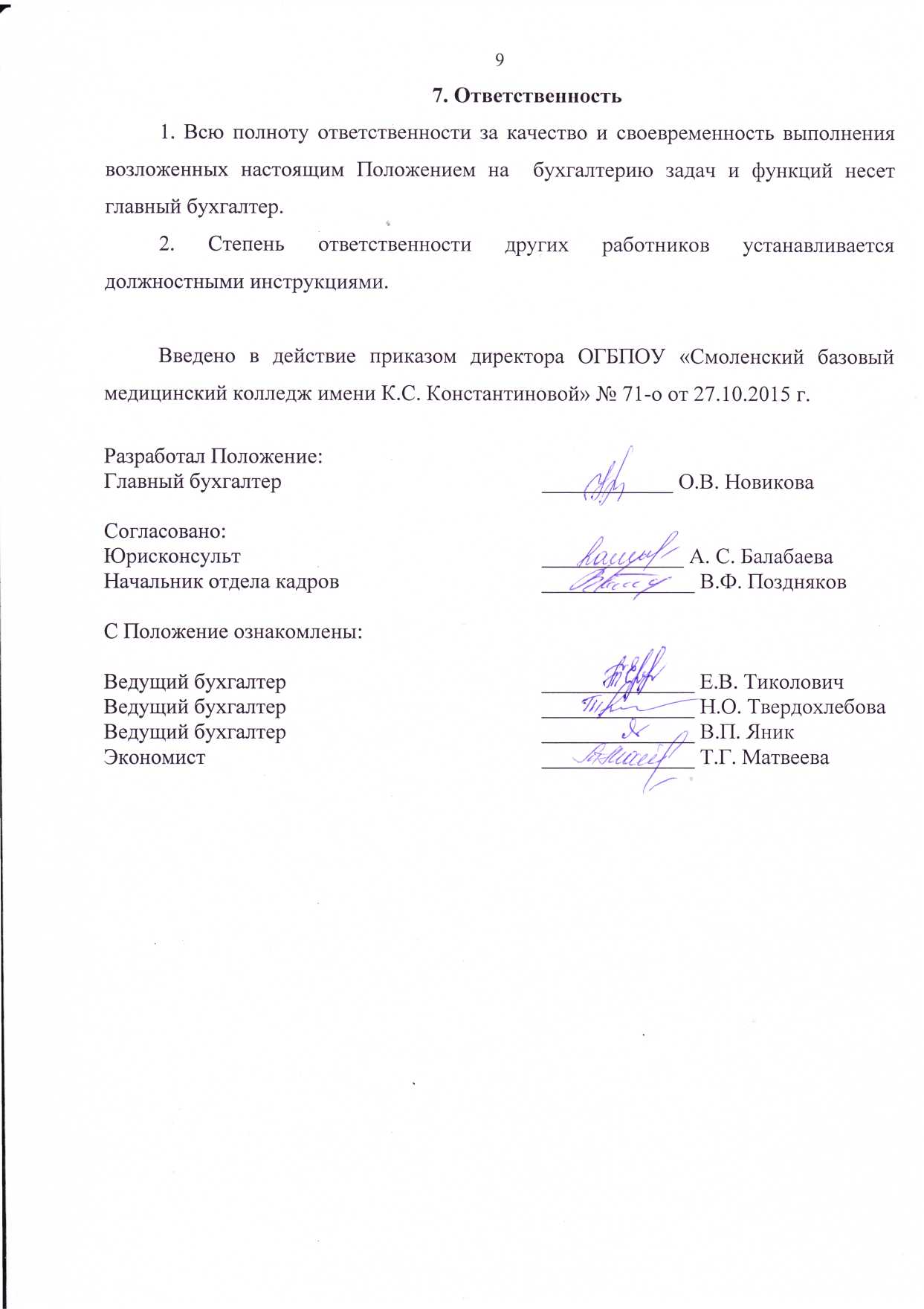 